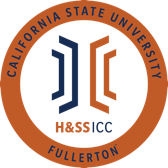 Travel Request Proposal Checklist.  Proposal TimelineStep 1: One week before your proposal dateStep 2: Due Monday at 10 AM prior to Friday’s ProposalStep 3: Occurs on Friday during the ICC MeetingStep 4: Due no later than 2 weeks after conferenceStep 1: Add yourself to the HSS ICC AgendaOne week before your proposal date and the Friday before you submit your completed proposal packet, add yourself to the HSS ICC meeting agenda. This does not require you to be present at the meeting, but it does require you to communicate at least 24 hours in advance to either the organization that is sponsoring you or the Director of Administration to add you to the agenda for the following weekMonday Before Proposing:Step 2: Proposal PacketEmail electronic proposal packet to Chair, Vice Chair/Treasurer, and DOA by 10:00am on Monday as one PDF document to submitA complete proposal packet includes:Checklist Form (this document)Allocation FormExecutive Senate Travel RequestDelegate Travel ContractOne support letter from Department Chair & Club Advisor (electronic signatures fine)Paper Abstract & Proof of Conference Acceptance (if applicable)Proof of Virtual Conference SettingProof of volunteering (if applicable)Friday of Proposal:Step 3: Proposal PresentationPresent to the HSS Inter-Club Council meeting about funds being requested.  During this time, review your proposal packet and answer questions about the request.  Council will vote whether or not to approve requestAfter Conference:Step 4: Financial PaperworkOne-page conference write-up detailing your participation and experience submitted to the Vice Chair/Treasurer with receipts within fourteen (14) days after the conference/travel. Submit all Original Receipts to the Vice Chair/Treasurer within fourteen (14) days after the conference/travel.Step 5: Check Request (completed by Vice Chair/Treasurer)Check Request Form will be completed by Vice Chair/Treasurer for student/s who received fundsStep 6: Reimbursement (completed by ASI Accounting)Checks will be ready to be mailed out approximately 2 weeks after paperwork is submitted